    INTER SERVICE TRANSFER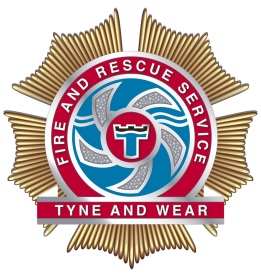     WHOLETIME     FIREFIGHTER AND CREW MANAGERS                             SERVICE DELIVERYTyne and Wear Fire and Rescue Service are currently seeking Wholetime personnel interested in transferring as Wholetime, substantive in role Competent Firefighters and Crew Managers.  Following our most recent inspection, Her Majesty’s Inspectorate for Constabulary and Fire and Rescue Services graded our culture, training and how we treat our people as ‘Good’ across all three pillars. We are committed to delivering an inclusive, modern and effective service, with staff who reflect the community we serve to deliver a high quality service and contribute to our Vision of ‘Creating the safest community’.  We welcome applications irrespective of people’s race, disability, gender, sexual orientation, religion or belief, age, gender identity, marriage and civil partnership, pregnancy and maternity.As part of your ongoing development you will engage in a continuous programme based around practical and theoretical training to ensure you are provided with the knowledge, skills and understanding to perform your role safely and effectively. Our Service Training Centre offers an exceptionally high level of training and development using state of the art equipment and facilities.  We also offer a range of staff benefits and run an active sports and welfare section. Eligibility Criteria Firefighter Applications are invited from Wholetime, substantive in role competent Firefighters currently employed in a UK Fire and Rescue Service. Crew Manager Applications are invited from Wholetime, substantive in role competent Crew Managers currently employed in a UK Fire and Rescue Service, and you hold a Level 1 Incident Command Validation which will be validated as part of the assessment.   Please note we welcome applications from Watch Managers however you would be required to undertake the role of Crew Manager should you be successful. Application Process If you are interested in applying for these roles, please use this link for the application details.    All candidates will be communicated with via e-mail for all parts of the process. *Dates may be subject to change as required 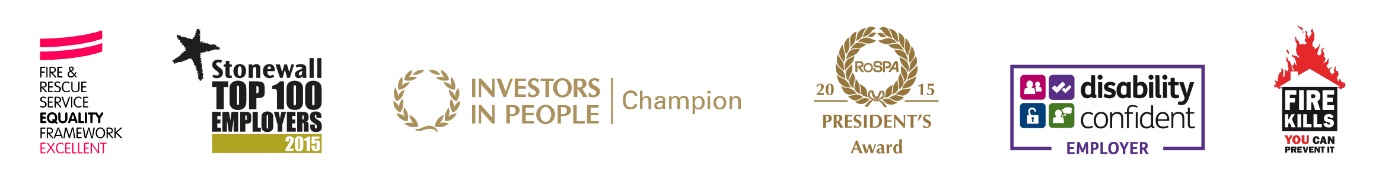 ProcessDateApplications submitted by18 October 2019, 12 noonPhysical, Written Assessments, Interview and Medical Assessments24 October – 4 November 2019Training Course9 - 20 December 2019 Fully Operational23 December 2019